Заключения по результатам независимой антикоррупционной экспертизы принимаются с 18.04.2023 по 25.04.2023 ПРОЕКТ  АДМИНИСТРАЦИЯмуниципального округа БИБИРЕВОПОСТАНОВЛЕНИЕ__________________№_________________О порядке ведения реестра  расходныхобязательств муниципального округа БибиревоРуководствуясь абзацами седьмым и восьмым части второй статьи 8, статьями 86 и 87 Бюджетного кодекса Российской Федерации, статьями 53 и 79 Федерального закона от 6 октября 2003 года № 131-ФЗ «Об общих принципах организации местного самоуправления в Российской Федерации», пунктами 23 и 24 статьи 4, частями 2.1 и 2.2 статьи 27 Закона города Москвы от 6 ноября 2002 года № 56 «Об организации местного самоуправления в городе Москве», статьями 9 и 10 Закона города Москвы от 10 сентября 2008 года № 39 «О бюджетном устройстве и бюджетном процессе в городе Москве», постановлением Правительства Москвы от 22 августа 2006 года № 631-ПП «О Перечне и порядке исполнения расходных обязательств, Порядке ведения реестров расходных обязательств внутригородских муниципальных образований в городе Москве», приказом Департамента финансов города Москвы от 28 апреля 2018 года № 143 «Об утверждении Порядка представления внутригородскими муниципальными образованиями в городе Москве реестров расходных обязательств муниципальных образований, входящих в состав субъекта Российской Федерации», Уставом муниципального округа Бибирево, Положением о бюджетном процессе в муниципальном округе Бибирево, администрация муниципального округа Бибирево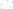 ПОСТАНОВЛЯЕТ:Установить, что главный бухгалтер — начальник отдела администрации муниципального округа Бибирево обеспечивает:-ведение реестра расходных обязательств муниципального округа Бибирево в порядке, установленном Правительством Москвы;- представление реестра расходных обязательств муниципального округа Бибирево в Департамент финансов города Москвы в порядке, установленном Департаментом финансов города Москвы;- исполнение расходных обязательств муниципального округа Бибирево в порядке, установленном Правительством Москвы.Опубликовать настоящее постановление в бюллетене «Московский муниципальный вестник» и разместить на официальном сайте муниципального округа Бибирево (www.bibirevomo.ru).Настоящее постановление вступает в силу со дня официального опубликования.Контроль за исполнением настоящего постановления возложить на главу муниципального округа Аршанского А.В.            Глава муниципального округа				    А.В. Аршанский